УТВЕРЖДАЮПриказ директора колледжа от 25.05.2021 г. № 119/1РАБОЧАЯ ПРОГРАММа УЧЕБНОЙ ДИСЦИПЛИНЫОП.05 Метрология, сертификация, стандартизация программа подготовки специалистов среднего звенасреднего профессионального образования по специальности 23.02.07 Техническое обслуживание и ремонт двигателей, систем и агрегатов автомобилей2021 г. СОДЕРЖАНИЕОБЩАЯ ХАРАКТЕРИСТИКА РАБОЧЕЙ ПРОГРАММЫ УЧЕБНОЙ ДИСЦИПЛИНЫ…………………………………………..……4СТРУКТУРА И СОДЕРЖАНИЕ РАБОЧЕЙ ПРОГРАММЫ  УЧЕБНОЙ ДИСЦИПЛИНЫ………………………………….5УСЛОВИЯ РЕАЛИЗАЦИИ РАБОЧЕЙ ПРОГРАМЫ УЧЕБНОЙ ДИСЦИПЛИНЫ………………………………………………..9КОНТРОЛЬ И ОЦЕНКА РЕЗУЛЬТАТОВ ОСВОЕНИЯ ПРОГРАММЫ УЧЕБНОЙ ДИСЦИПЛИНЫ……………………….…………101.ОБЩАЯ ХАРАКТЕРИСТИКА РАБОЧЕЙ ПРОГРАММЫ УЧЕБНОЙ ДИСЦИПЛИНЫ ОП 05 Метрология, стандартизация и подтверждение соответствия1.1. Место дисциплины в структуре основной профессиональной образовательной программы: дисциплина входит в общепрофессиональный цикл.1.2..Цель и планируемые результаты освоения дисциплины:2. СТРУКТУРА И СОДЕРЖАНИЕ РАБОЧЕЙ ПРОГРАММЫ УЧЕБНОЙ ДИСЦИПЛИНЫ2.1. Объем учебной дисциплины и виды учебной работы1 Самостоятельная работа в рамках образовательной программы планируется образовательной организацией с соответствии с требованиями ФГОС СПО в пределах объема учебной дисциплины в количестве часов, необходимом для выполнения заданий самостоятельной работы обучающихся, предусмотренных тематическим планом и содержанием учебной дисциплины.2.2. Тематический план и содержание учебной дисциплиныУСЛОВИЯ РЕАЛИЗАЦИИ ПРОГРАММЫ УЧЕБНОЙ ДИСЦИПЛИНЫ3.1. Для реализации программы учебной дисциплины должны быть предусмотрены следующие специальные помещения:Кабинет «Метрология, стандартизация и сертификация», оснащенный оборудованием:посадочные места по количеству обучающихся;рабочее место преподавателя;комплект учебных плакатов и наглядных пособий;комплекты заданий для тестирования и контрольных работ;измерительные инструменты,техническими средствами обучения:персональный компьютер;мультимедиапроектор;интерактивная доска.3.2. Информационное обеспечение реализации программыДля  реализации  программы  библиотечный  фонд  образовательной  организации  должениметь печатные и/или электронные образовательные и информационные ресурсы, рекомендуемых для использования в образовательном процессе3.2.1. Печатные изданияНикифоров А.Д. Метрология, стандартизация и сертификация/А.Д. Никифоров, Т.А. Бакиев. – М.: Высшая школа, 2013. – 424 с.Никифоров А.Д. Взаимозаменяемость, стандартизация и технические измерения: учебное пособие/ А.Д. Никифоров. - М.: Высшая школа, 2014. – 509 с.3.2.2. Электронные издания (электронные ресурсы)www.gumer.infowww.labstend.ruwww.iglib.ru3.2.3.	Дополнительные источники:Ганевский Г.М. Допуски, посадки и технические измерения в машиностроении/ Г.М. Ганевский, И.И. Гольдин. – М.: Издательский центр «Академия», 2013. – 288 с.Исаев Л.К. Метрология и стандартизация в сертификации/ Л.К. Исаев, В.Д. Маклинский. – ИПК Изд-во стандартов, 2014. – 169 с.Никифоров А.Д. Процессы управления объектами машиностроения/ А.Д. Ники-форов А.Н. Ковшов, Ю.Ф. Назаров. – М.: Высшая школа, 2012. – 455 с.Палий М.А. Нормы взаимозаменяемости в машиностроении/ М.А. Палий, В.А. Брагинский. – М.: Машиностроение, 2013. – 199 с.4. КОНТРОЛЬ И ОЦЕНКА РЕЗУЛЬТАТОВ ОСВОЕНИЯ УЧЕБНОЙ ДИСЦИПЛИНЫ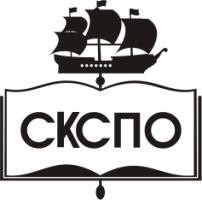 государственное автономное профессиональное образовательное учреждение Самарской области«Самарский колледж сервиса производственного оборудования имени Героя Российской ФедерацииЕ.В. Золотухина»КодПК, ОКУменияЗнанияКодПК, ОКУменияЗнанияПК 1.1-ПК 1.3ПК 3.3ПК 4.1ПК 5.3-ПК 5.4ПК 6.2-ПК 6.4-  выполнять  технические  измерения, необходимые при проведении работ  по  техническому  обслуживанию  и ремонту  автомобиля  и двигателя;-  осознанно  выбирать  средства  иметоды измерения в соответствиис  технологической  задачей,  обеспечивать поддержание качестваработ;-  указывать  в  технической  документации требования  к точности размеров, форме и взаимному рас положению поверхностей, к качеству поверхности;- пользоваться таблицами стандартов и справочниками, в том числев электронной форме, для поисканужной технической информации;-  рассчитывать  соединения  деталей для определения допустимостиизноса  и  работоспособности,  длявозможности конструкторской доработки (тюнинга).- основные понятия, терминыи определения;-  средства  метрологии,  стандартизации и сертификации;- профессиональные элементымеждународной  и  региональной стандартизации;- показатели качества и методы их оценки;-  системы и  схемы  сертификацииПК 1.1-ПК 1.3ПК 3.3ПК 4.1ПК 5.3-ПК 5.4ПК 6.2-ПК 6.4-  выполнять  технические  измерения, необходимые при проведении работ  по  техническому  обслуживанию  и ремонту  автомобиля  и двигателя;-  осознанно  выбирать  средства  иметоды измерения в соответствиис  технологической  задачей,  обеспечивать поддержание качестваработ;-  указывать  в  технической  документации требования  к точности размеров, форме и взаимному рас положению поверхностей, к качеству поверхности;- пользоваться таблицами стандартов и справочниками, в том числев электронной форме, для поисканужной технической информации;-  рассчитывать  соединения  деталей для определения допустимостиизноса  и  работоспособности,  длявозможности конструкторской доработки (тюнинга).- основные понятия, терминыи определения;-  средства  метрологии,  стандартизации и сертификации;- профессиональные элементымеждународной  и  региональной стандартизации;- показатели качества и методы их оценки;-  системы и  схемы  сертификацииПК 1.1-ПК 1.3ПК 3.3ПК 4.1ПК 5.3-ПК 5.4ПК 6.2-ПК 6.4-  выполнять  технические  измерения, необходимые при проведении работ  по  техническому  обслуживанию  и ремонту  автомобиля  и двигателя;-  осознанно  выбирать  средства  иметоды измерения в соответствиис  технологической  задачей,  обеспечивать поддержание качестваработ;-  указывать  в  технической  документации требования  к точности размеров, форме и взаимному рас положению поверхностей, к качеству поверхности;- пользоваться таблицами стандартов и справочниками, в том числев электронной форме, для поисканужной технической информации;-  рассчитывать  соединения  деталей для определения допустимостиизноса  и  работоспособности,  длявозможности конструкторской доработки (тюнинга).- основные понятия, терминыи определения;-  средства  метрологии,  стандартизации и сертификации;- профессиональные элементымеждународной  и  региональной стандартизации;- показатели качества и методы их оценки;-  системы и  схемы  сертификацииПК 1.1-ПК 1.3ПК 3.3ПК 4.1ПК 5.3-ПК 5.4ПК 6.2-ПК 6.4-  выполнять  технические  измерения, необходимые при проведении работ  по  техническому  обслуживанию  и ремонту  автомобиля  и двигателя;-  осознанно  выбирать  средства  иметоды измерения в соответствиис  технологической  задачей,  обеспечивать поддержание качестваработ;-  указывать  в  технической  документации требования  к точности размеров, форме и взаимному рас положению поверхностей, к качеству поверхности;- пользоваться таблицами стандартов и справочниками, в том числев электронной форме, для поисканужной технической информации;-  рассчитывать  соединения  деталей для определения допустимостиизноса  и  работоспособности,  длявозможности конструкторской доработки (тюнинга).- основные понятия, терминыи определения;-  средства  метрологии,  стандартизации и сертификации;- профессиональные элементымеждународной  и  региональной стандартизации;- показатели качества и методы их оценки;-  системы и  схемы  сертификацииПК 1.1-ПК 1.3ПК 3.3ПК 4.1ПК 5.3-ПК 5.4ПК 6.2-ПК 6.4-  выполнять  технические  измерения, необходимые при проведении работ  по  техническому  обслуживанию  и ремонту  автомобиля  и двигателя;-  осознанно  выбирать  средства  иметоды измерения в соответствиис  технологической  задачей,  обеспечивать поддержание качестваработ;-  указывать  в  технической  документации требования  к точности размеров, форме и взаимному рас положению поверхностей, к качеству поверхности;- пользоваться таблицами стандартов и справочниками, в том числев электронной форме, для поисканужной технической информации;-  рассчитывать  соединения  деталей для определения допустимостиизноса  и  работоспособности,  длявозможности конструкторской доработки (тюнинга).- основные понятия, терминыи определения;-  средства  метрологии,  стандартизации и сертификации;- профессиональные элементымеждународной  и  региональной стандартизации;- показатели качества и методы их оценки;-  системы и  схемы  сертификацииПК 1.1-ПК 1.3ПК 3.3ПК 4.1ПК 5.3-ПК 5.4ПК 6.2-ПК 6.4-  выполнять  технические  измерения, необходимые при проведении работ  по  техническому  обслуживанию  и ремонту  автомобиля  и двигателя;-  осознанно  выбирать  средства  иметоды измерения в соответствиис  технологической  задачей,  обеспечивать поддержание качестваработ;-  указывать  в  технической  документации требования  к точности размеров, форме и взаимному рас положению поверхностей, к качеству поверхности;- пользоваться таблицами стандартов и справочниками, в том числев электронной форме, для поисканужной технической информации;-  рассчитывать  соединения  деталей для определения допустимостиизноса  и  работоспособности,  длявозможности конструкторской доработки (тюнинга).- основные понятия, терминыи определения;-  средства  метрологии,  стандартизации и сертификации;- профессиональные элементымеждународной  и  региональной стандартизации;- показатели качества и методы их оценки;-  системы и  схемы  сертификацииПК 1.1-ПК 1.3ПК 3.3ПК 4.1ПК 5.3-ПК 5.4ПК 6.2-ПК 6.4-  выполнять  технические  измерения, необходимые при проведении работ  по  техническому  обслуживанию  и ремонту  автомобиля  и двигателя;-  осознанно  выбирать  средства  иметоды измерения в соответствиис  технологической  задачей,  обеспечивать поддержание качестваработ;-  указывать  в  технической  документации требования  к точности размеров, форме и взаимному рас положению поверхностей, к качеству поверхности;- пользоваться таблицами стандартов и справочниками, в том числев электронной форме, для поисканужной технической информации;-  рассчитывать  соединения  деталей для определения допустимостиизноса  и  работоспособности,  длявозможности конструкторской доработки (тюнинга).- основные понятия, терминыи определения;-  средства  метрологии,  стандартизации и сертификации;- профессиональные элементымеждународной  и  региональной стандартизации;- показатели качества и методы их оценки;-  системы и  схемы  сертификацииПК 1.1-ПК 1.3ПК 3.3ПК 4.1ПК 5.3-ПК 5.4ПК 6.2-ПК 6.4-  выполнять  технические  измерения, необходимые при проведении работ  по  техническому  обслуживанию  и ремонту  автомобиля  и двигателя;-  осознанно  выбирать  средства  иметоды измерения в соответствиис  технологической  задачей,  обеспечивать поддержание качестваработ;-  указывать  в  технической  документации требования  к точности размеров, форме и взаимному рас положению поверхностей, к качеству поверхности;- пользоваться таблицами стандартов и справочниками, в том числев электронной форме, для поисканужной технической информации;-  рассчитывать  соединения  деталей для определения допустимостиизноса  и  работоспособности,  длявозможности конструкторской доработки (тюнинга).- основные понятия, терминыи определения;-  средства  метрологии,  стандартизации и сертификации;- профессиональные элементымеждународной  и  региональной стандартизации;- показатели качества и методы их оценки;-  системы и  схемы  сертификацииПК 1.1-ПК 1.3ПК 3.3ПК 4.1ПК 5.3-ПК 5.4ПК 6.2-ПК 6.4-  выполнять  технические  измерения, необходимые при проведении работ  по  техническому  обслуживанию  и ремонту  автомобиля  и двигателя;-  осознанно  выбирать  средства  иметоды измерения в соответствиис  технологической  задачей,  обеспечивать поддержание качестваработ;-  указывать  в  технической  документации требования  к точности размеров, форме и взаимному рас положению поверхностей, к качеству поверхности;- пользоваться таблицами стандартов и справочниками, в том числев электронной форме, для поисканужной технической информации;-  рассчитывать  соединения  деталей для определения допустимостиизноса  и  работоспособности,  длявозможности конструкторской доработки (тюнинга).- основные понятия, терминыи определения;-  средства  метрологии,  стандартизации и сертификации;- профессиональные элементымеждународной  и  региональной стандартизации;- показатели качества и методы их оценки;-  системы и  схемы  сертификацииПК 1.1-ПК 1.3ПК 3.3ПК 4.1ПК 5.3-ПК 5.4ПК 6.2-ПК 6.4-  выполнять  технические  измерения, необходимые при проведении работ  по  техническому  обслуживанию  и ремонту  автомобиля  и двигателя;-  осознанно  выбирать  средства  иметоды измерения в соответствиис  технологической  задачей,  обеспечивать поддержание качестваработ;-  указывать  в  технической  документации требования  к точности размеров, форме и взаимному рас положению поверхностей, к качеству поверхности;- пользоваться таблицами стандартов и справочниками, в том числев электронной форме, для поисканужной технической информации;-  рассчитывать  соединения  деталей для определения допустимостиизноса  и  работоспособности,  длявозможности конструкторской доработки (тюнинга).- основные понятия, терминыи определения;-  средства  метрологии,  стандартизации и сертификации;- профессиональные элементымеждународной  и  региональной стандартизации;- показатели качества и методы их оценки;-  системы и  схемы  сертификацииПК 1.1-ПК 1.3ПК 3.3ПК 4.1ПК 5.3-ПК 5.4ПК 6.2-ПК 6.4-  выполнять  технические  измерения, необходимые при проведении работ  по  техническому  обслуживанию  и ремонту  автомобиля  и двигателя;-  осознанно  выбирать  средства  иметоды измерения в соответствиис  технологической  задачей,  обеспечивать поддержание качестваработ;-  указывать  в  технической  документации требования  к точности размеров, форме и взаимному рас положению поверхностей, к качеству поверхности;- пользоваться таблицами стандартов и справочниками, в том числев электронной форме, для поисканужной технической информации;-  рассчитывать  соединения  деталей для определения допустимостиизноса  и  работоспособности,  длявозможности конструкторской доработки (тюнинга).- основные понятия, терминыи определения;-  средства  метрологии,  стандартизации и сертификации;- профессиональные элементымеждународной  и  региональной стандартизации;- показатели качества и методы их оценки;-  системы и  схемы  сертификацииПК 1.1-ПК 1.3ПК 3.3ПК 4.1ПК 5.3-ПК 5.4ПК 6.2-ПК 6.4-  выполнять  технические  измерения, необходимые при проведении работ  по  техническому  обслуживанию  и ремонту  автомобиля  и двигателя;-  осознанно  выбирать  средства  иметоды измерения в соответствиис  технологической  задачей,  обеспечивать поддержание качестваработ;-  указывать  в  технической  документации требования  к точности размеров, форме и взаимному рас положению поверхностей, к качеству поверхности;- пользоваться таблицами стандартов и справочниками, в том числев электронной форме, для поисканужной технической информации;-  рассчитывать  соединения  деталей для определения допустимостиизноса  и  работоспособности,  длявозможности конструкторской доработки (тюнинга).- основные понятия, терминыи определения;-  средства  метрологии,  стандартизации и сертификации;- профессиональные элементымеждународной  и  региональной стандартизации;- показатели качества и методы их оценки;-  системы и  схемы  сертификацииПК 1.1-ПК 1.3ПК 3.3ПК 4.1ПК 5.3-ПК 5.4ПК 6.2-ПК 6.4-  выполнять  технические  измерения, необходимые при проведении работ  по  техническому  обслуживанию  и ремонту  автомобиля  и двигателя;-  осознанно  выбирать  средства  иметоды измерения в соответствиис  технологической  задачей,  обеспечивать поддержание качестваработ;-  указывать  в  технической  документации требования  к точности размеров, форме и взаимному рас положению поверхностей, к качеству поверхности;- пользоваться таблицами стандартов и справочниками, в том числев электронной форме, для поисканужной технической информации;-  рассчитывать  соединения  деталей для определения допустимостиизноса  и  работоспособности,  длявозможности конструкторской доработки (тюнинга).- основные понятия, терминыи определения;-  средства  метрологии,  стандартизации и сертификации;- профессиональные элементымеждународной  и  региональной стандартизации;- показатели качества и методы их оценки;-  системы и  схемы  сертификацииПК 1.1-ПК 1.3ПК 3.3ПК 4.1ПК 5.3-ПК 5.4ПК 6.2-ПК 6.4-  выполнять  технические  измерения, необходимые при проведении работ  по  техническому  обслуживанию  и ремонту  автомобиля  и двигателя;-  осознанно  выбирать  средства  иметоды измерения в соответствиис  технологической  задачей,  обеспечивать поддержание качестваработ;-  указывать  в  технической  документации требования  к точности размеров, форме и взаимному рас положению поверхностей, к качеству поверхности;- пользоваться таблицами стандартов и справочниками, в том числев электронной форме, для поисканужной технической информации;-  рассчитывать  соединения  деталей для определения допустимостиизноса  и  работоспособности,  длявозможности конструкторской доработки (тюнинга).- основные понятия, терминыи определения;-  средства  метрологии,  стандартизации и сертификации;- профессиональные элементымеждународной  и  региональной стандартизации;- показатели качества и методы их оценки;-  системы и  схемы  сертификацииПК 1.1-ПК 1.3ПК 3.3ПК 4.1ПК 5.3-ПК 5.4ПК 6.2-ПК 6.4-  выполнять  технические  измерения, необходимые при проведении работ  по  техническому  обслуживанию  и ремонту  автомобиля  и двигателя;-  осознанно  выбирать  средства  иметоды измерения в соответствиис  технологической  задачей,  обеспечивать поддержание качестваработ;-  указывать  в  технической  документации требования  к точности размеров, форме и взаимному рас положению поверхностей, к качеству поверхности;- пользоваться таблицами стандартов и справочниками, в том числев электронной форме, для поисканужной технической информации;-  рассчитывать  соединения  деталей для определения допустимостиизноса  и  работоспособности,  длявозможности конструкторской доработки (тюнинга).- основные понятия, терминыи определения;-  средства  метрологии,  стандартизации и сертификации;- профессиональные элементымеждународной  и  региональной стандартизации;- показатели качества и методы их оценки;-  системы и  схемы  сертификацииПК 1.1-ПК 1.3ПК 3.3ПК 4.1ПК 5.3-ПК 5.4ПК 6.2-ПК 6.4-  выполнять  технические  измерения, необходимые при проведении работ  по  техническому  обслуживанию  и ремонту  автомобиля  и двигателя;-  осознанно  выбирать  средства  иметоды измерения в соответствиис  технологической  задачей,  обеспечивать поддержание качестваработ;-  указывать  в  технической  документации требования  к точности размеров, форме и взаимному рас положению поверхностей, к качеству поверхности;- пользоваться таблицами стандартов и справочниками, в том числев электронной форме, для поисканужной технической информации;-  рассчитывать  соединения  деталей для определения допустимостиизноса  и  работоспособности,  длявозможности конструкторской доработки (тюнинга).- основные понятия, терминыи определения;-  средства  метрологии,  стандартизации и сертификации;- профессиональные элементымеждународной  и  региональной стандартизации;- показатели качества и методы их оценки;-  системы и  схемы  сертификацииПК 1.1-ПК 1.3ПК 3.3ПК 4.1ПК 5.3-ПК 5.4ПК 6.2-ПК 6.4-  выполнять  технические  измерения, необходимые при проведении работ  по  техническому  обслуживанию  и ремонту  автомобиля  и двигателя;-  осознанно  выбирать  средства  иметоды измерения в соответствиис  технологической  задачей,  обеспечивать поддержание качестваработ;-  указывать  в  технической  документации требования  к точности размеров, форме и взаимному рас положению поверхностей, к качеству поверхности;- пользоваться таблицами стандартов и справочниками, в том числев электронной форме, для поисканужной технической информации;-  рассчитывать  соединения  деталей для определения допустимостиизноса  и  работоспособности,  длявозможности конструкторской доработки (тюнинга).- основные понятия, терминыи определения;-  средства  метрологии,  стандартизации и сертификации;- профессиональные элементымеждународной  и  региональной стандартизации;- показатели качества и методы их оценки;-  системы и  схемы  сертификацииПК 1.1-ПК 1.3ПК 3.3ПК 4.1ПК 5.3-ПК 5.4ПК 6.2-ПК 6.4-  выполнять  технические  измерения, необходимые при проведении работ  по  техническому  обслуживанию  и ремонту  автомобиля  и двигателя;-  осознанно  выбирать  средства  иметоды измерения в соответствиис  технологической  задачей,  обеспечивать поддержание качестваработ;-  указывать  в  технической  документации требования  к точности размеров, форме и взаимному рас положению поверхностей, к качеству поверхности;- пользоваться таблицами стандартов и справочниками, в том числев электронной форме, для поисканужной технической информации;-  рассчитывать  соединения  деталей для определения допустимостиизноса  и  работоспособности,  длявозможности конструкторской доработки (тюнинга).- основные понятия, терминыи определения;-  средства  метрологии,  стандартизации и сертификации;- профессиональные элементымеждународной  и  региональной стандартизации;- показатели качества и методы их оценки;-  системы и  схемы  сертификацииПК 1.1-ПК 1.3ПК 3.3ПК 4.1ПК 5.3-ПК 5.4ПК 6.2-ПК 6.4-  выполнять  технические  измерения, необходимые при проведении работ  по  техническому  обслуживанию  и ремонту  автомобиля  и двигателя;-  осознанно  выбирать  средства  иметоды измерения в соответствиис  технологической  задачей,  обеспечивать поддержание качестваработ;-  указывать  в  технической  документации требования  к точности размеров, форме и взаимному рас положению поверхностей, к качеству поверхности;- пользоваться таблицами стандартов и справочниками, в том числев электронной форме, для поисканужной технической информации;-  рассчитывать  соединения  деталей для определения допустимостиизноса  и  работоспособности,  длявозможности конструкторской доработки (тюнинга).- основные понятия, терминыи определения;-  средства  метрологии,  стандартизации и сертификации;- профессиональные элементымеждународной  и  региональной стандартизации;- показатели качества и методы их оценки;-  системы и  схемы  сертификацииПК 1.1-ПК 1.3ПК 3.3ПК 4.1ПК 5.3-ПК 5.4ПК 6.2-ПК 6.4-  выполнять  технические  измерения, необходимые при проведении работ  по  техническому  обслуживанию  и ремонту  автомобиля  и двигателя;-  осознанно  выбирать  средства  иметоды измерения в соответствиис  технологической  задачей,  обеспечивать поддержание качестваработ;-  указывать  в  технической  документации требования  к точности размеров, форме и взаимному рас положению поверхностей, к качеству поверхности;- пользоваться таблицами стандартов и справочниками, в том числев электронной форме, для поисканужной технической информации;-  рассчитывать  соединения  деталей для определения допустимостиизноса  и  работоспособности,  длявозможности конструкторской доработки (тюнинга).- основные понятия, терминыи определения;-  средства  метрологии,  стандартизации и сертификации;- профессиональные элементымеждународной  и  региональной стандартизации;- показатели качества и методы их оценки;-  системы и  схемы  сертификацииПК 1.1-ПК 1.3ПК 3.3ПК 4.1ПК 5.3-ПК 5.4ПК 6.2-ПК 6.4-  выполнять  технические  измерения, необходимые при проведении работ  по  техническому  обслуживанию  и ремонту  автомобиля  и двигателя;-  осознанно  выбирать  средства  иметоды измерения в соответствиис  технологической  задачей,  обеспечивать поддержание качестваработ;-  указывать  в  технической  документации требования  к точности размеров, форме и взаимному рас положению поверхностей, к качеству поверхности;- пользоваться таблицами стандартов и справочниками, в том числев электронной форме, для поисканужной технической информации;-  рассчитывать  соединения  деталей для определения допустимостиизноса  и  работоспособности,  длявозможности конструкторской доработки (тюнинга).- основные понятия, терминыи определения;-  средства  метрологии,  стандартизации и сертификации;- профессиональные элементымеждународной  и  региональной стандартизации;- показатели качества и методы их оценки;-  системы и  схемы  сертификацииПК 1.1-ПК 1.3ПК 3.3ПК 4.1ПК 5.3-ПК 5.4ПК 6.2-ПК 6.4-  выполнять  технические  измерения, необходимые при проведении работ  по  техническому  обслуживанию  и ремонту  автомобиля  и двигателя;-  осознанно  выбирать  средства  иметоды измерения в соответствиис  технологической  задачей,  обеспечивать поддержание качестваработ;-  указывать  в  технической  документации требования  к точности размеров, форме и взаимному рас положению поверхностей, к качеству поверхности;- пользоваться таблицами стандартов и справочниками, в том числев электронной форме, для поисканужной технической информации;-  рассчитывать  соединения  деталей для определения допустимостиизноса  и  работоспособности,  длявозможности конструкторской доработки (тюнинга).- основные понятия, терминыи определения;-  средства  метрологии,  стандартизации и сертификации;- профессиональные элементымеждународной  и  региональной стандартизации;- показатели качества и методы их оценки;-  системы и  схемы  сертификацииПК 1.1-ПК 1.3ПК 3.3ПК 4.1ПК 5.3-ПК 5.4ПК 6.2-ПК 6.4-  выполнять  технические  измерения, необходимые при проведении работ  по  техническому  обслуживанию  и ремонту  автомобиля  и двигателя;-  осознанно  выбирать  средства  иметоды измерения в соответствиис  технологической  задачей,  обеспечивать поддержание качестваработ;-  указывать  в  технической  документации требования  к точности размеров, форме и взаимному рас положению поверхностей, к качеству поверхности;- пользоваться таблицами стандартов и справочниками, в том числев электронной форме, для поисканужной технической информации;-  рассчитывать  соединения  деталей для определения допустимостиизноса  и  работоспособности,  длявозможности конструкторской доработки (тюнинга).- основные понятия, терминыи определения;-  средства  метрологии,  стандартизации и сертификации;- профессиональные элементымеждународной  и  региональной стандартизации;- показатели качества и методы их оценки;-  системы и  схемы  сертификацииПК 1.1-ПК 1.3ПК 3.3ПК 4.1ПК 5.3-ПК 5.4ПК 6.2-ПК 6.4-  выполнять  технические  измерения, необходимые при проведении работ  по  техническому  обслуживанию  и ремонту  автомобиля  и двигателя;-  осознанно  выбирать  средства  иметоды измерения в соответствиис  технологической  задачей,  обеспечивать поддержание качестваработ;-  указывать  в  технической  документации требования  к точности размеров, форме и взаимному рас положению поверхностей, к качеству поверхности;- пользоваться таблицами стандартов и справочниками, в том числев электронной форме, для поисканужной технической информации;-  рассчитывать  соединения  деталей для определения допустимостиизноса  и  работоспособности,  длявозможности конструкторской доработки (тюнинга).- основные понятия, терминыи определения;-  средства  метрологии,  стандартизации и сертификации;- профессиональные элементымеждународной  и  региональной стандартизации;- показатели качества и методы их оценки;-  системы и  схемы  сертификацииПК 1.1-ПК 1.3ПК 3.3ПК 4.1ПК 5.3-ПК 5.4ПК 6.2-ПК 6.4-  выполнять  технические  измерения, необходимые при проведении работ  по  техническому  обслуживанию  и ремонту  автомобиля  и двигателя;-  осознанно  выбирать  средства  иметоды измерения в соответствиис  технологической  задачей,  обеспечивать поддержание качестваработ;-  указывать  в  технической  документации требования  к точности размеров, форме и взаимному рас положению поверхностей, к качеству поверхности;- пользоваться таблицами стандартов и справочниками, в том числев электронной форме, для поисканужной технической информации;-  рассчитывать  соединения  деталей для определения допустимостиизноса  и  работоспособности,  длявозможности конструкторской доработки (тюнинга).- основные понятия, терминыи определения;-  средства  метрологии,  стандартизации и сертификации;- профессиональные элементымеждународной  и  региональной стандартизации;- показатели качества и методы их оценки;-  системы и  схемы  сертификацииПК 1.1-ПК 1.3ПК 3.3ПК 4.1ПК 5.3-ПК 5.4ПК 6.2-ПК 6.4-  выполнять  технические  измерения, необходимые при проведении работ  по  техническому  обслуживанию  и ремонту  автомобиля  и двигателя;-  осознанно  выбирать  средства  иметоды измерения в соответствиис  технологической  задачей,  обеспечивать поддержание качестваработ;-  указывать  в  технической  документации требования  к точности размеров, форме и взаимному рас положению поверхностей, к качеству поверхности;- пользоваться таблицами стандартов и справочниками, в том числев электронной форме, для поисканужной технической информации;-  рассчитывать  соединения  деталей для определения допустимостиизноса  и  работоспособности,  длявозможности конструкторской доработки (тюнинга).- основные понятия, терминыи определения;-  средства  метрологии,  стандартизации и сертификации;- профессиональные элементымеждународной  и  региональной стандартизации;- показатели качества и методы их оценки;-  системы и  схемы  сертификацииПК 1.1-ПК 1.3ПК 3.3ПК 4.1ПК 5.3-ПК 5.4ПК 6.2-ПК 6.4-  выполнять  технические  измерения, необходимые при проведении работ  по  техническому  обслуживанию  и ремонту  автомобиля  и двигателя;-  осознанно  выбирать  средства  иметоды измерения в соответствиис  технологической  задачей,  обеспечивать поддержание качестваработ;-  указывать  в  технической  документации требования  к точности размеров, форме и взаимному рас положению поверхностей, к качеству поверхности;- пользоваться таблицами стандартов и справочниками, в том числев электронной форме, для поисканужной технической информации;-  рассчитывать  соединения  деталей для определения допустимостиизноса  и  работоспособности,  длявозможности конструкторской доработки (тюнинга).- основные понятия, терминыи определения;-  средства  метрологии,  стандартизации и сертификации;- профессиональные элементымеждународной  и  региональной стандартизации;- показатели качества и методы их оценки;-  системы и  схемы  сертификацииВид учебной работыОбъем часовОбъем образовательной программы62в том числе:теоретическое обучение40лабораторные занятия (если предусмотрено)4практические занятия (если предусмотрено)16Самостоятельная работа1 2Промежуточная аттестация. Диф. зачёт2Наименование разделов и темСодержание учебного материала и формы организации деятельности обучающихсяОбъем вчасахОбъем вчасахОсваиваемыеэлементыкомпетенцийРаздел 1.Основы стандартизацииРаздел 1.Основы стандартизации99Тема 1.1 Государственная системастандартизацииСодержание учебного материала22ПК 5.3Тема 1.1 Государственная системастандартизацииЗадачи стандартизации. Основные понятия и определения. Органы и службы по стандартизации. Виды стандартов. Государственный контроль за соблюдением требований государственных стандартов. Нормализованный контроль технической документации.ПК 5.3Тема 1.2 Межотраслевые комплексыстандартов.Содержание учебного материала)Единая система конструкторской документации (ЕСКД). Единая система технологической документации (ЕСТД). Комплексы стандартов по безопасности жизнедеятельности (ССБТ). Система разработки и постановки продукции на производство (СРПП).22ПК 5.4Тема 1.2 Межотраслевые комплексыстандартов.Содержание учебного материала)Единая система конструкторской документации (ЕСКД). Единая система технологической документации (ЕСТД). Комплексы стандартов по безопасности жизнедеятельности (ССБТ). Система разработки и постановки продукции на производство (СРПП).ПК 5.4Тема 1.2 Межотраслевые комплексыстандартов.Практические занятия22Тема 1.2 Межотраслевые комплексыстандартов.Изучение комплексов стандартов ЕСКД, ЕСТД22Тема 1.2 Межотраслевые комплексыстандартов.Самостоятельная работа обучающихся33Тема 1.2 Межотраслевые комплексыстандартов.Подготовка докладов и рефератов по темам предложенным преподавателем.33Тема 1.3 Международная, региональнаяи национальнаястандартизацияСодержание учебного материала22ПК 5.4Тема 1.3 Международная, региональнаяи национальнаястандартизацияМежгосударственная система по стандартизации (МГСС). Международная организация по стандартизации (ИСО).Международная электротехническая комиссия (МЭК).ПК 5.4Тема 1.3 Международная, региональнаяи национальнаястандартизацияЭкономическая эффективность стандартизации.Раздел 2.Основы взаимозаменяемостиРаздел 2.Основы взаимозаменяемости3434Тема 2.1 Взаимозаменяемость гладкихцилиндрических де-талейСодержание учебного материала44ПК 6.3Тема 2.1 Взаимозаменяемость гладкихцилиндрических де-талейОсновные понятия и определения. Общие положения ЕСДП. Обозначение полей до-пусков, предельных отклонений и посадок на чертежах. Неуказанные предельные отклонения размеров. Расчет и выбор посадок.44ПК 6.3Тема 2.1 Взаимозаменяемость гладкихцилиндрических де-талейПрактические занятия22Тема 2.1 Взаимозаменяемость гладкихцилиндрических де-талей1. Допуски и посадки гладких цилиндрических соединений11Тема 2.1 Взаимозаменяемость гладкихцилиндрических де-талей2. Определение годности деталей в цилиндрических соединениях.11Тема 2.2 Точностьформы и расположенияСодержание учебного материала22ПК 6.2Тема 2.2 Точностьформы и расположенияОбщие термины и определения. Отклонение и допуски формы, расположения. Суммарные отклонения и допуски формы и расположения поверхностей. Обозначение на чертежах допусков формы и расположенияПК 6.2Тема 2.2 Точностьформы и расположенияОбщие термины и определения. Отклонение и допуски формы, расположения. Суммарные отклонения и допуски формы и расположения поверхностей. Обозначение на чертежах допусков формы и расположенияТема 2.2 Точностьформы и расположенияПрактические занятияПрактические занятия2Тема 2.2 Точностьформы и расположенияДопуски формы и расположения поверхностей деталей.Допуски формы и расположения поверхностей деталей.2Тема 2.3 Шероховатость и волнистость поверхностиСодержание учебного материалаСодержание учебного материала2ПК 6.2Тема 2.3 Шероховатость и волнистость поверхностиОсновные понятия и определения. Обозначение шероховатости поверхности.Основные понятия и определения. Обозначение шероховатости поверхности.ПК 4.1Тема 2.3 Шероховатость и волнистость поверхностиПрактические занятияПрактические занятия2Тема 2.3 Шероховатость и волнистость поверхностиИзмерение параметров шероховатости поверхностиИзмерение параметров шероховатости поверхности2Тема 2.4 Системадопусков и посадокдля подшипников качения. Допуски наугловые размеры.Содержание учебного материалаСодержание учебного материала4ПК 6.2- ПК 6.3Тема 2.4 Системадопусков и посадокдля подшипников качения. Допуски наугловые размеры.Система допусков и посадок для подшипников качения. Допуски угловых размеров.Система допусков и посадок для подшипников качения. Допуски угловых размеров.Тема 2.4 Системадопусков и посадокдля подшипников качения. Допуски наугловые размеры.Система допусков и посадок для конических соединений.Система допусков и посадок для конических соединений.Тема 2.4 Системадопусков и посадокдля подшипников качения. Допуски наугловые размеры.Практические занятияПрактические занятия2Тема 2.4 Системадопусков и посадокдля подшипников качения. Допуски наугловые размеры.Допуски и посадки подшипников качения.Допуски и посадки подшипников качения.2Тема 2.5 Взаимозаменяемость различных соединенийСодержание учебного материалаСодержание учебного материала6ПК 6.2ПК 4.1Тема 2.5 Взаимозаменяемость различных соединенийОбщие принципы взаимозаменяемости цилиндрической резьбы. Основные параметрыметрической резьбы.Система допусков для цилиндрических зубчатых передач. Допуски зубчатых конических и гипоидных передач. Допуски червячных передач.Взаимозаменяемость шпоночных соединений. Взаимозаменяемость шлицевых соединений.Общие принципы взаимозаменяемости цилиндрической резьбы. Основные параметрыметрической резьбы.Система допусков для цилиндрических зубчатых передач. Допуски зубчатых конических и гипоидных передач. Допуски червячных передач.Взаимозаменяемость шпоночных соединений. Взаимозаменяемость шлицевых соединений.6ПК 6.2ПК 4.1Тема 2.5 Взаимозаменяемость различных соединенийОбщие принципы взаимозаменяемости цилиндрической резьбы. Основные параметрыметрической резьбы.Система допусков для цилиндрических зубчатых передач. Допуски зубчатых конических и гипоидных передач. Допуски червячных передач.Взаимозаменяемость шпоночных соединений. Взаимозаменяемость шлицевых соединений.Общие принципы взаимозаменяемости цилиндрической резьбы. Основные параметрыметрической резьбы.Система допусков для цилиндрических зубчатых передач. Допуски зубчатых конических и гипоидных передач. Допуски червячных передач.Взаимозаменяемость шпоночных соединений. Взаимозаменяемость шлицевых соединений.ПК 6.2ПК 4.1Тема 2.5 Взаимозаменяемость различных соединенийПрактические занятияПрактические занятия4Тема 2.5 Взаимозаменяемость различных соединенийКонтроль резьбовых, зубчатых, шпоночных и шлицевых соединений.Контроль резьбовых, зубчатых, шпоночных и шлицевых соединений.4Тема 2.6 Расчет раз-мерных цепейСодержание учебного материалаСодержание учебного материала2ПК 6.2Тема 2.6 Расчет раз-мерных цепейОсновные термины и определения, классификация размерных цепей. Метод расчетаразмерных цепей на полную взаимозаменяемость. Теоретико- вероятностный методрасчета размерных цепей.Основные термины и определения, классификация размерных цепей. Метод расчетаразмерных цепей на полную взаимозаменяемость. Теоретико- вероятностный методрасчета размерных цепей.ПК 6.2Тема 2.6 Расчет раз-мерных цепейПрактические занятияПрактические занятия2ПК 6.2Тема 2.6 Расчет раз-мерных цепейРасчет размерных цепейРасчет размерных цепей2ПК 6.2Раздел 3.Основы метрологии и технические измеренияРаздел 3.Основы метрологии и технические измерения9Тема 3.1 Основныепонятия метрологииСодержание учебного материала4ПК1.1-ПК1.3Тема 3.1 Основныепонятия метрологииИзмеряемые величины. Виды и методы измерений. Методика выполнения измерений.ПК1.1-ПК1.3Тема 3.1 Основныепонятия метрологииМетрологические показатели средств измерений. Классы точности средств измерений.ПК1.1-ПК1.3Тема 3.1 Основныепонятия метрологииМеждународная система единиц (система СИ). Критерии качества измерений.ПК1.1-ПК1.3Тема 3.1 Основныепонятия метрологииПрактические занятия2ПК1.1-ПК1.3Тема 3.1 Основныепонятия метрологииПриведение несистемной величины измерений в соответствие с действующими стандартами и международной системой единиц СИ.2ПК1.1-ПК1.3Тема 3.1 Основныепонятия метрологииПриведение несистемной величины измерений в соответствие с действующими стандартами и международной системой единиц СИ.ПК1.1-ПК1.3Тема 3.2 Линейные иугловые измеренияСодержание учебного материала)4ПК 1.1-ПК1.3       ПК 3.3Тема 3.2 Линейные иугловые измеренияПлоскопараллельные меры длины. Меры длины штриховые. Микрометрические приборы. Пружинные измерительные приборы. Оптико-механические приборы. Пневматические приборы. Жесткие угловые меры. Угольники. Механические угломеры. Средства измерений основанные на тригонометрическом методе.ПК 1.1-ПК1.3       ПК 3.3Тема 3.2 Линейные иугловые измеренияПрактические занятия2Тема 3.2 Линейные иугловые измеренияИзмерение деталей с использованием различных измерительных инструментов2Раздел 4.Основы сертификацииРаздел 4.Основы сертификации6Тема 4.1 Основныеположения сертификацииСодержание учебного материала2ПК6.4Тема 4.1 Основныеположения сертификацииОсновные понятия, цели и объекты сертификации. Правовое обеспечение сертификации. Роль сертификации в повышении качества продукции. Общие сведения о конкурентоспособности. Обязательная и добровольная сертификация.Тема 4.2 КачествопродукцииСодержание учебного материала2ПК 6.4Тема 4.2 КачествопродукцииОсновные понятия и определения в области качества продукции. Управление качеством продукции. Сертификация систем качества. Качество продукции и защита потребителей.2Тема 4.2 КачествопродукцииОсновные понятия и определения в области качества продукции. Управление качеством продукции. Сертификация систем качества. Качество продукции и защита потребителей.Промежуточная аттестация. Диф. зачётПромежуточная аттестация. Диф. зачёт2Всего:62Результаты обученияКритерии оценкиМетоды оценкиосновные  понятия, термины  иопределения;Полно и точно перечисленыОпределяющие черты каждого указанного понятия и терминаустный опрос, тестовыйконтроль, контрольные ра-ботыосновные  понятия, термины  иопределения;Полно и точно перечисленыОпределяющие черты каждого указанного понятия и терминаустный опрос, тестовыйконтроль, контрольные ра-ботыосновные  понятия, термины  иопределения;Полно и точно перечисленыОпределяющие черты каждого указанного понятия и терминаустный опрос, тестовыйконтроль, контрольные ра-ботыосновные  понятия, термины  иопределения;Полно и точно перечисленыОпределяющие черты каждого указанного понятия и терминаустный опрос, тестовыйконтроль, контрольные ра-ботыосновные  понятия, термины  иопределения;Полно и точно перечисленыОпределяющие черты каждого указанного понятия и терминаустный опрос, тестовыйконтроль, контрольные ра-ботыосновные  понятия, термины  иопределения;Полно и точно перечисленыОпределяющие черты каждого указанного понятия и терминаустный опрос, тестовыйконтроль, контрольные ра-ботыосновные  понятия, термины  иопределения;Полно и точно перечисленыОпределяющие черты каждого указанного понятия и терминаустный опрос, тестовыйконтроль, контрольные ра-ботысредства метрологии, стандартизации и сертификацииСредства метрологии стандартизации и сертификации перечислены в полном объемеустный опрос, тестовыйконтроль, контрольные работысредства метрологии, стандартизации и сертификацииСредства метрологии стандартизации и сертификации перечислены в полном объемеустный опрос, тестовыйконтроль, контрольные работысредства метрологии, стандартизации и сертификацииСредства метрологии стандартизации и сертификации перечислены в полном объемеустный опрос, тестовыйконтроль, контрольные работыПрофессиональные элементымеждународной  и  региональнойстандартизации;Знание нормативных документов международной и региональной стандартизации;устный опрос, тестовыйконтроль, контрольные работыПрофессиональные элементымеждународной  и  региональнойстандартизации;Знание нормативных документов международной и региональной стандартизации;устный опрос, тестовыйконтроль, контрольные работыПрофессиональные элементымеждународной  и  региональнойстандартизации;Знание нормативных документов международной и региональной стандартизации;устный опрос, тестовыйконтроль, контрольные работыПрофессиональные элементымеждународной  и  региональнойстандартизации;Знание нормативных документов международной и региональной стандартизации;устный опрос, тестовыйконтроль, контрольные работыпоказатели  качества и  методыих оценки;Показатели качества и методы их оценки выбраны в соответствии с заданными условиями и требованиями ИСОустный опрос, тестовыйконтроль, контрольные работыпоказатели  качества и  методыих оценки;Показатели качества и методы их оценки выбраны в соответствии с заданными условиями и требованиями ИСОустный опрос, тестовыйконтроль, контрольные работыпоказатели  качества и  методыих оценки;Показатели качества и методы их оценки выбраны в соответствии с заданными условиями и требованиями ИСОустный опрос, тестовыйконтроль, контрольные работыпоказатели  качества и  методыих оценки;Показатели качества и методы их оценки выбраны в соответствии с заданными условиями и требованиями ИСОустный опрос, тестовыйконтроль, контрольные работыпоказатели  качества и  методыих оценки;Показатели качества и методы их оценки выбраны в соответствии с заданными условиями и требованиями ИСОустный опрос, тестовыйконтроль, контрольные работысистемы и схемы сертификацииВыбранные системы и схемасоответствуют заданным условиямустный опрос, тестовыйконтроль, контрольные работысистемы и схемы сертификацииВыбранные системы и схемасоответствуют заданным условиямустный опрос, тестовыйконтроль, контрольные работысистемы и схемы сертификацииВыбранные системы и схемасоответствуют заданным условиямустный опрос, тестовыйконтроль, контрольные работывыполнять  технические  измерения, необходимые при проведении работ по техническому обслуживанию  и ремонту автомобиля и двигателя;Измерения выполнены в соответствии с технической характеристикой используемого инструмента.индивидуальные заданияконтрольные работыпрактические работывыполнять  технические  измерения, необходимые при проведении работ по техническому обслуживанию  и ремонту автомобиля и двигателя;Измерения выполнены в соответствии с технической характеристикой используемого инструмента.индивидуальные заданияконтрольные работыпрактические работывыполнять  технические  измерения, необходимые при проведении работ по техническому обслуживанию  и ремонту автомобиля и двигателя;Измерения выполнены в соответствии с технической характеристикой используемого инструмента.индивидуальные заданияконтрольные работыпрактические работывыполнять  технические  измерения, необходимые при проведении работ по техническому обслуживанию  и ремонту автомобиля и двигателя;Измерения выполнены в соответствии с технической характеристикой используемого инструмента.индивидуальные заданияконтрольные работыпрактические работывыполнять  технические  измерения, необходимые при проведении работ по техническому обслуживанию  и ремонту автомобиля и двигателя;Измерения выполнены в соответствии с технической характеристикой используемого инструмента.индивидуальные заданияконтрольные работыпрактические работывыполнять  технические  измерения, необходимые при проведении работ по техническому обслуживанию  и ремонту автомобиля и двигателя;Измерения выполнены в соответствии с технической характеристикой используемого инструмента.индивидуальные заданияконтрольные работыпрактические работыосознанно  выбирать средства  иметоды  измерения  в  соответствии  с  технологической  задачей,обеспечивать поддержание качества работ;Средства  и  методы  измерениявыбраны  в  соответствии  с  за-данными  условиями;  использование измерительного инструмента соответствует основным правилам их использованияиндивидуальные заданияконтрольные работы практические работыосознанно  выбирать средства  иметоды  измерения  в  соответствии  с  технологической  задачей,обеспечивать поддержание качества работ;Средства  и  методы  измерениявыбраны  в  соответствии  с  за-данными  условиями;  использование измерительного инструмента соответствует основным правилам их использованияиндивидуальные заданияконтрольные работы практические работыосознанно  выбирать средства  иметоды  измерения  в  соответствии  с  технологической  задачей,обеспечивать поддержание качества работ;Средства  и  методы  измерениявыбраны  в  соответствии  с  за-данными  условиями;  использование измерительного инструмента соответствует основным правилам их использованияиндивидуальные заданияконтрольные работы практические работыосознанно  выбирать средства  иметоды  измерения  в  соответствии  с  технологической  задачей,обеспечивать поддержание качества работ;Средства  и  методы  измерениявыбраны  в  соответствии  с  за-данными  условиями;  использование измерительного инструмента соответствует основным правилам их использованияиндивидуальные заданияконтрольные работы практические работыосознанно  выбирать средства  иметоды  измерения  в  соответствии  с  технологической  задачей,обеспечивать поддержание качества работ;Средства  и  методы  измерениявыбраны  в  соответствии  с  за-данными  условиями;  использование измерительного инструмента соответствует основным правилам их использованияиндивидуальные заданияконтрольные работы практические работыуказывать  в  технической  документации требования к точности размеров,  форме  и  взаимному расположению поверхностей, к качеству поверхности Заполнение технической документации соответствуеттребованиям ГОСТиндивидуальные заданияконтрольные работыуказывать  в  технической  документации требования к точности размеров,  форме  и  взаимному расположению поверхностей, к качеству поверхности Заполнение технической документации соответствуеттребованиям ГОСТиндивидуальные заданияконтрольные работыуказывать  в  технической  документации требования к точности размеров,  форме  и  взаимному расположению поверхностей, к качеству поверхности Заполнение технической документации соответствуеттребованиям ГОСТиндивидуальные заданияконтрольные работыПользоваться таблицами стандартов  и  справочниками,  в  том числе в электронной форме, для поиска нужной технической информации;Использование для поискатехнической информации комплексных систем стандартовпрактические работыиндивидуальные заданияконтрольные работыпрактические работыПользоваться таблицами стандартов  и  справочниками,  в  том числе в электронной форме, для поиска нужной технической информации;Использование для поискатехнической информации комплексных систем стандартовпрактические работыиндивидуальные заданияконтрольные работыпрактические работыПользоваться таблицами стандартов  и  справочниками,  в  том числе в электронной форме, для поиска нужной технической информации;Использование для поискатехнической информации комплексных систем стандартовпрактические работыиндивидуальные заданияконтрольные работыпрактические работыПользоваться таблицами стандартов  и  справочниками,  в  том числе в электронной форме, для поиска нужной технической информации;Использование для поискатехнической информации комплексных систем стандартовпрактические работыиндивидуальные заданияконтрольные работыпрактические работыПользоваться таблицами стандартов  и  справочниками,  в  том числе в электронной форме, для поиска нужной технической информации;Использование для поискатехнической информации комплексных систем стандартовпрактические работыиндивидуальные заданияконтрольные работыпрактические работыРассчитывать соединения деталей для определения допустимости износа и работоспособности,для  возможности  конструкторской доработки (тюнинга).Выбранные значения прирасчете соответствуют нормативным документаминдивидуальные заданияконтрольные работыпрактические работыРассчитывать соединения деталей для определения допустимости износа и работоспособности,для  возможности  конструкторской доработки (тюнинга).Выбранные значения прирасчете соответствуют нормативным документаминдивидуальные заданияконтрольные работыпрактические работыРассчитывать соединения деталей для определения допустимости износа и работоспособности,для  возможности  конструкторской доработки (тюнинга).Выбранные значения прирасчете соответствуют нормативным документаминдивидуальные заданияконтрольные работыпрактические работыРассчитывать соединения деталей для определения допустимости износа и работоспособности,для  возможности  конструкторской доработки (тюнинга).Выбранные значения прирасчете соответствуют нормативным документаминдивидуальные заданияконтрольные работыпрактические работыРассчитывать соединения деталей для определения допустимости износа и работоспособности,для  возможности  конструкторской доработки (тюнинга).Выбранные значения прирасчете соответствуют нормативным документаминдивидуальные заданияконтрольные работыпрактические работы